 Как следует поступить, если меня, как потребителя, не устраивает качество предоставленной мне услуги?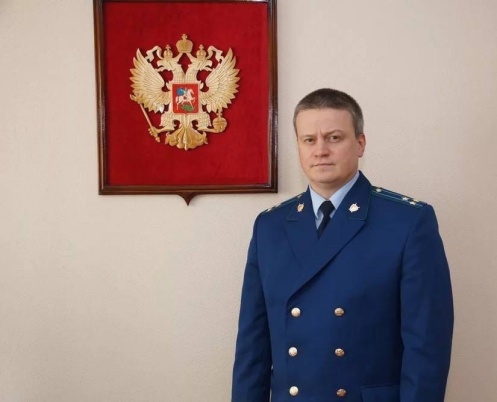 На ваш вопрос отвечает прокурор Куйбышевского района г.Самары Тупиков Евгений Александрович. Отношения в сфере защиты прав потребителей регулируются Гражданским кодексом Российской Федерации, Законом РФ «О защите прав потребителей» и другими нормативными правовыми актами Российской Федерации.Потребитель вправе рассчитывать на качественное оказание работы (услуги), и их результаты должны быть безопасными и для потребителя, и для его имущества.Указанным законом определены способы исправления недостатков выполненной работы либо оказанной услуги, которыми может воспользоваться потребитель, а именно:- безвозмездное устранение недостатков выполненной работы (оказанной услуги);- уменьшение цены выполненной работы (оказанной услуги);- повторное выполнение работы- возмещение понесенных расходов по устранению недостатков выполненной работы (оказанной услуги);- отказ от исполнения договора о выполнении работы (оказании услуги) в случае существенных нарушений условий договора.Кроме того, потребитель вправе, независимо от того, состоял он в договорных отношениях с исполнителем или нет, требовать от него возмещения вреда причиненного вследствие недостатков работы (услуги).Требование, связанное с недостатками выполненной работы (оказанной услуги), должно быть предъявлено исполнителю в течение гарантийного срока, а при его отсутствии в разумный срок, в пределах двух лет со дня принятия выполненной работы (оказанной услуги).При отказе исполнителя добровольно удовлетворить требования потребителя следует обращаться за судебной защитой своих прав.